Go To My Rotary.......and log in.Move cursor to header of Learning and Reference.Learn by Topic.Click on.Membership.Scroll down to Connect with Prospective Members.and choose  Customizable Club Brochure.the Create your own Screen page appears.Click on Rotary Club Brochure.Click on Create at bottom right of screen.OK - you're there.  Now you can fill in panel info as you wish by enteringcontent on right hand side of the page.  All Headers can be used for Clubspecific use.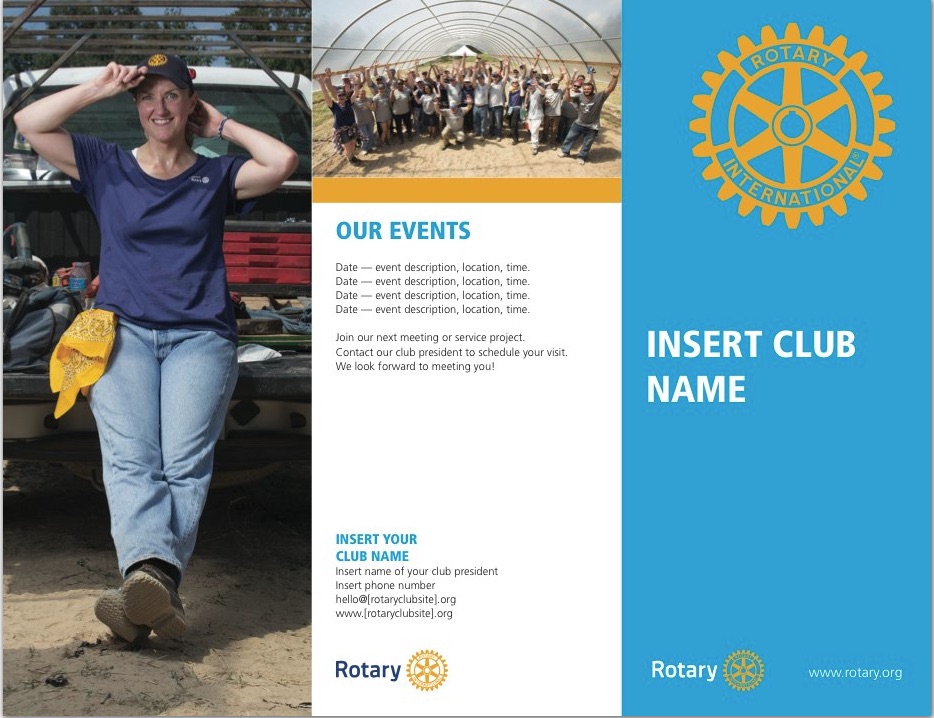 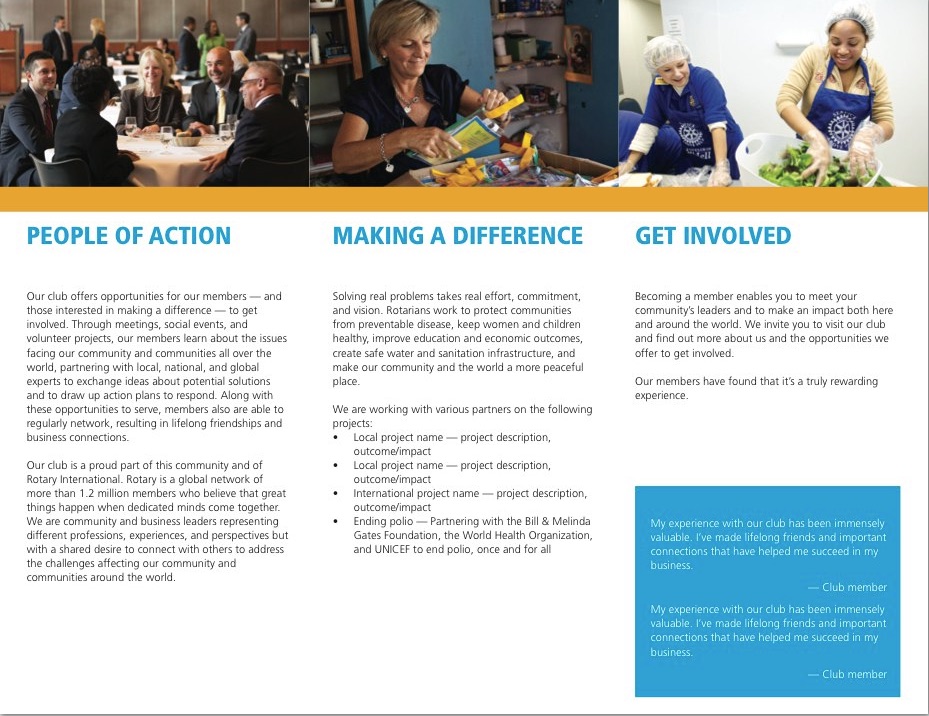 